武汉理工大学网络教育学院系统操作指南朗坤智慧科技股份有限公司2019年7月1 学分银行转网络报名流程1.1学分银行转网络报名录取流程说明注：学分银行转网络报名除报名方式有不同，其余操作方式和正常学生报名网络流程是一样的。2学分银行转网络报名操作指南2.1菜单地址站点及招生=》招生管理=》学分银行转网络报名审核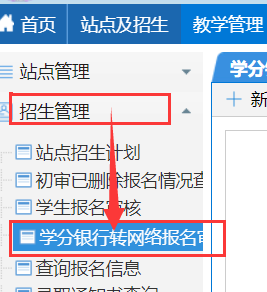 2.2菜单说明该模块仅针对学分银行学生转网络报名，为了避免站点老师重复录入系统中已存在学分银行学生记录。2.3菜单操作第一步：点击该模块，然后点击该模块页面新建按钮。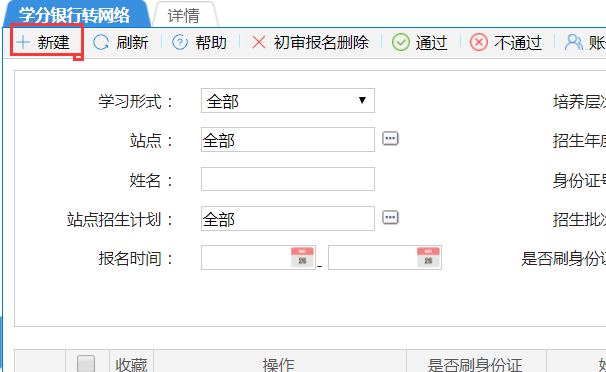 第二步：如果要报名的学分银行学生已经存在在我们系统，直接点击姓名栏，选择要报名的学生。会加载已经存在系统的学分银行的学生信息。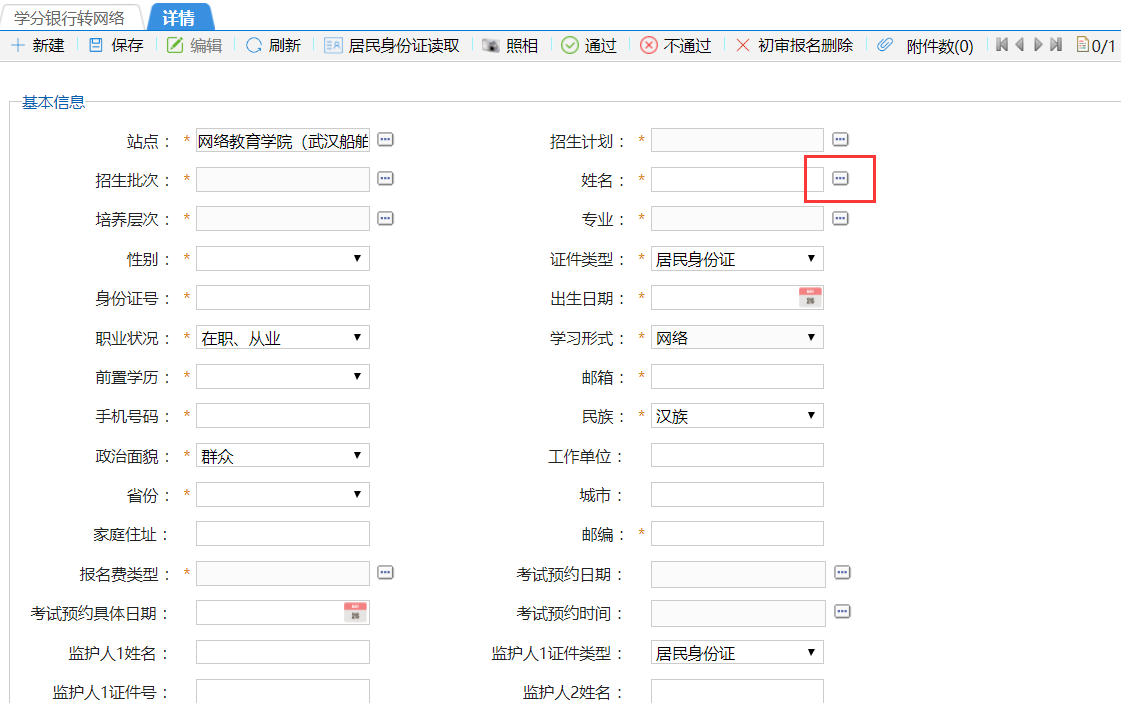 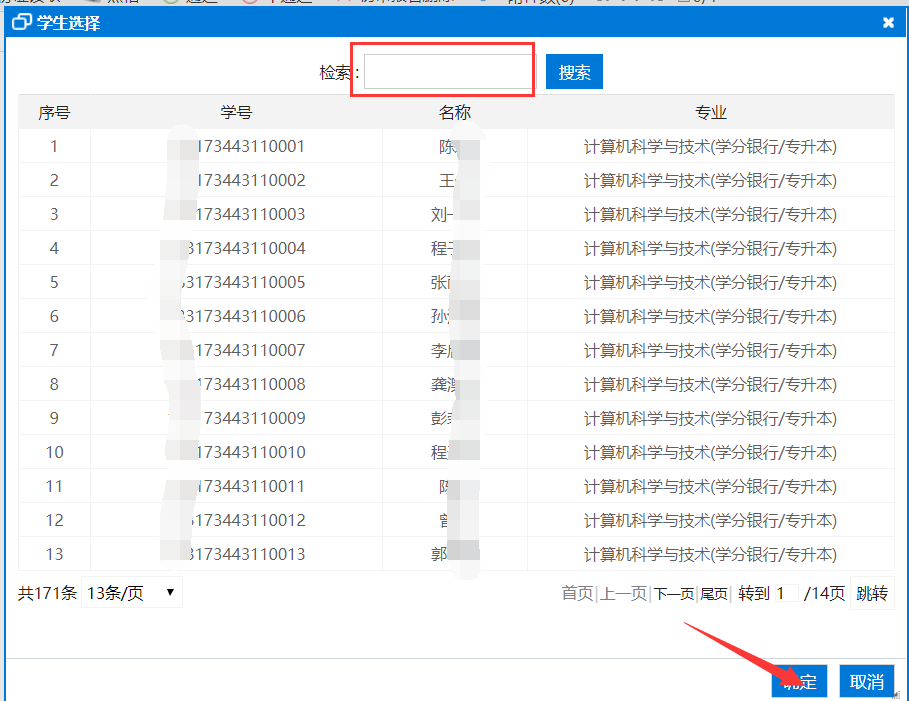 第三步：选择好报名的学生后，确定，会加载出学生的信息。（如果有报名照片的，一定要清空后，按照报名网络要求现场采集学生照片。）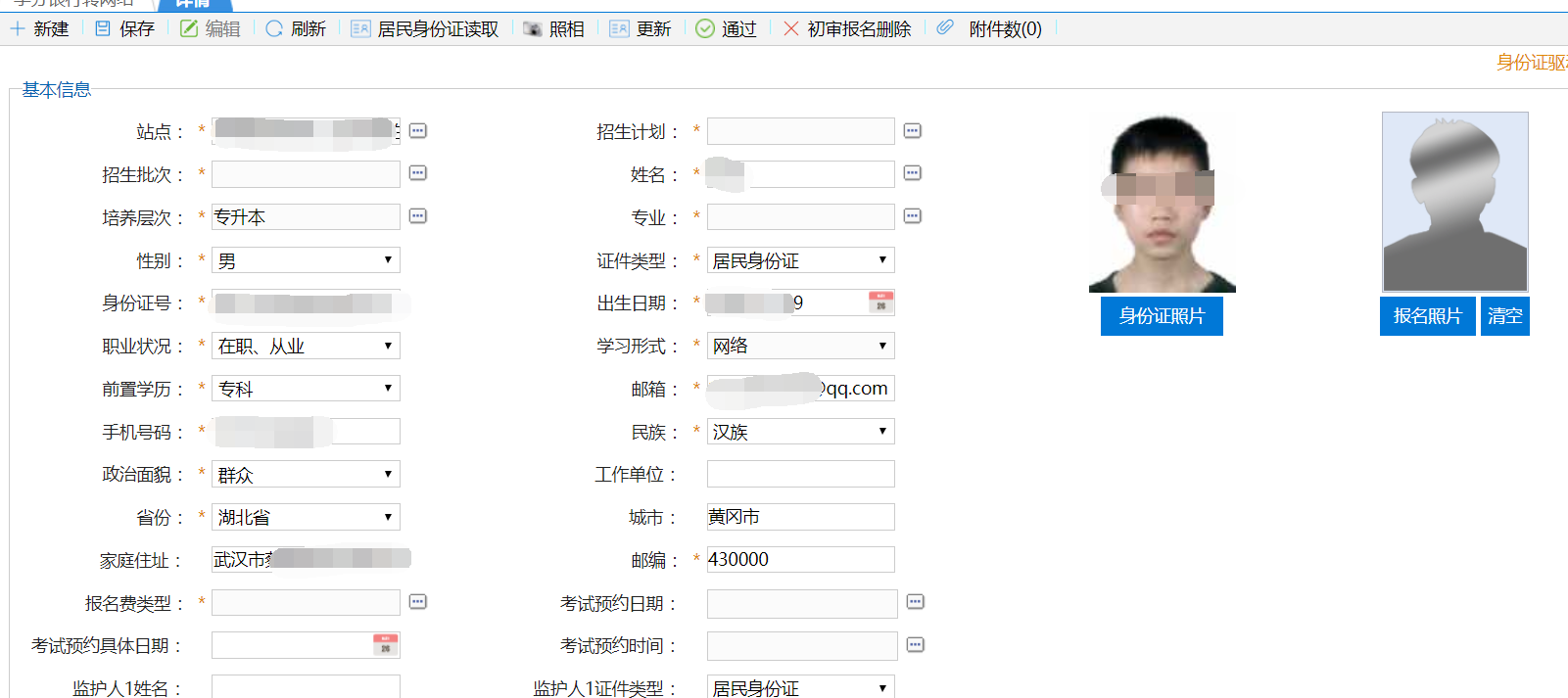 第四步：添加招生计划、报名专业等报名信息基本与网络报名要求保持一致，需要注意的是：手机号必须换一个。还有在注册账号这边，可以手填，不再是以往保存生成手机号为注册账号。注册账号必须是字母和数字组成。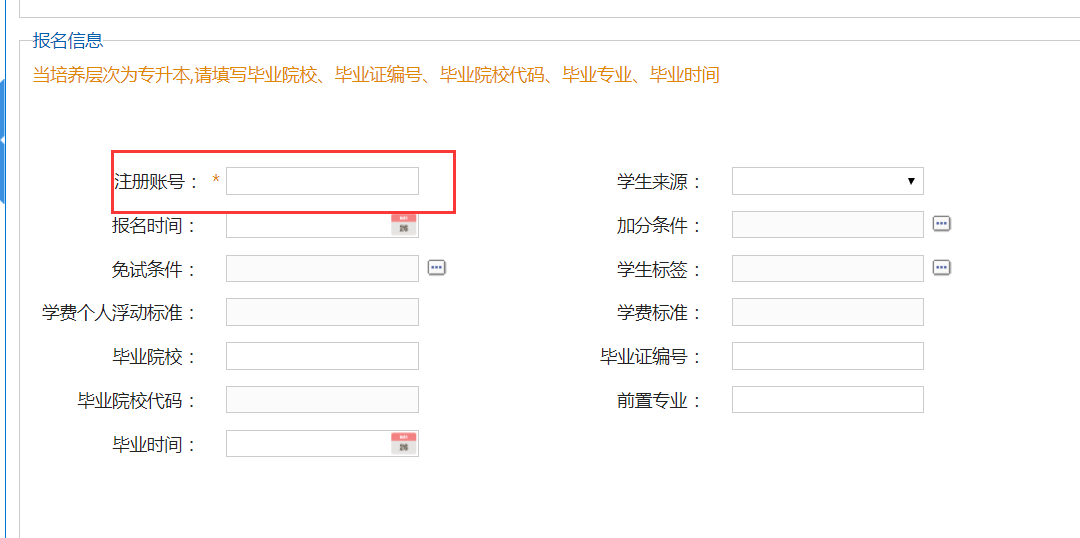 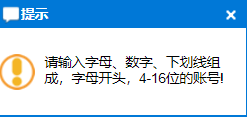 第五步：报名保存完后，同样是身份核实状态。需要进行审核通过，才能进行入学考试。相应的操作都与正常网络报名一致，后续就可以参考站点招生报名手册内容。步骤录取进程内容介绍1站点申报招生计划登录站点账号管理的系统，新建招生计划（招办通知各站点可以开始招生后）2学分银行转网络报名如果报名网络的学分银行学生已存在我们系统，可以直接添加该学生信息。如果系统不存在该学生的学分银行信息，则还是按照正常学分银行报网络流程走。3站点审核学生信息如果之前报名学分银行的学生存在了各项报名网络的信息，则报名网络时会自动带过来。如果没有，则需要添加报名网络的材料。4考前辅导学生报名初审通过后就可以登录自己账号进行入学考试考前辅导6学生参加考试入学考试采用强势的客户端进行考试8站点成绩审核考完试后站点人员审核学生考试成绩9等待网院审核录取站点人员审核完后，还需要网院审核一遍才能算录取10发放录取通知书录取完成后，打印发放录取通知书11站点核收报名费考试前报名费的缴费操作（需要上传招办杨瑛老师要求的附件）。